Hyazinth-Wäckerle-Grundschule 			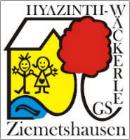 Schulstraße 186473 ZiemetshausenTelefon: 08284/928822       Fax: 08284/928823        Email: sekretariat@gs-ziemetshausen.de            Homepage: www.gs-ziemetshausen.deAntrag auf Unterrichtsbefreiung-------------------------------------------------------------------------------------------------------------------------------------Rückmeldung Unterrichtsbefreiung an die ErziehungsberechtigtenDem Antrag auf Unterrichtsbefreiung von…………………………………………….. am ………………………………………......O      wird stattgegebenBitte tragen Sie für die Nacharbeit des versäumten Unterrichtsstoffes Sorge.O      wird nicht stattgegeben………………………………                        …………………………………………………………………………………….Datum				     Unterschrift SchulleitungIch bitte Sie meine Tochter/meinen Sohn vom Unterricht zu befreien.Name, Vorname:  ………………………………….............................................    Klasse:  ……………………………Am (Datum):  ……………………………………….   O  ganztägig                                                                                   O von ……………… bis …………………. UhrGrund: ……………………………………………………………………………………………………………………………             …………………………………………………………………………………………………………………………… …………………….                                                ……………………………………………………Datum                                                               UnterschriftGenehmigt durch die Schulleitung:O             JaO             Nein                    Datum:……………………….    Schulleitung:………………………………………………..